									                       Al Dirigente Scolastico                        dell’IISS “Marie Curie”                                                                                            Savignano sul RubiconeIl sottoscritto   __________________________  , nato a ________________________    il _________________C H I E D Eil rimborso delle spese sostenute per la missione a ________________________________________________per ______________________________________________________________________________________partenza alle ore ____________ del giorno ______________________________
ritorno   alle  ore  ____________ del giorno ______________________________
  e chiede che quanto  spettante venga accreditato sul proprio conto corrente  -  cod. IBAN:Si allegano i seguenti documenti di spesa in originale (vedi Vademecum rimborsi spese per missioni)  :  ____________________________________________________________________________________________________________________________________________________________________________________________________________________________________________________________________________________________________________________________________________________________________________________________________________________________________________________________________A) SPESE E INDENNITA' DI VIAGGIO Viaggi effettuati con mezzi di linea   da_________________ a _______________	Biglietti	€.___________________Supplementi ____________________________	€.___________________ Totale spese e indennità di viaggio	€.___________________B) SPESE PER PASTI E PERNOTTAMENTI n. ______ pasti per complessive	€.___________________Totale spese  per e pasti	€.___________________TOTALE RIMBORSO	€ ___________________                       Si AUTORIZZA il rimborso 	Il Dirigente Scolastico	Ing. Mauro Tosi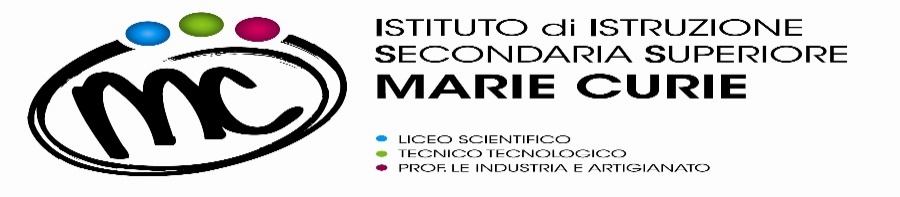 SAVIGNANO SUL RUBICONE (FC)Richiesta di RIMBORSO SPESE (viaggio, vitto, alloggio) personale dipendenteMod. 13ARev. 01del 30/09/2017Savignano sul Rubicone ________________In fede______________________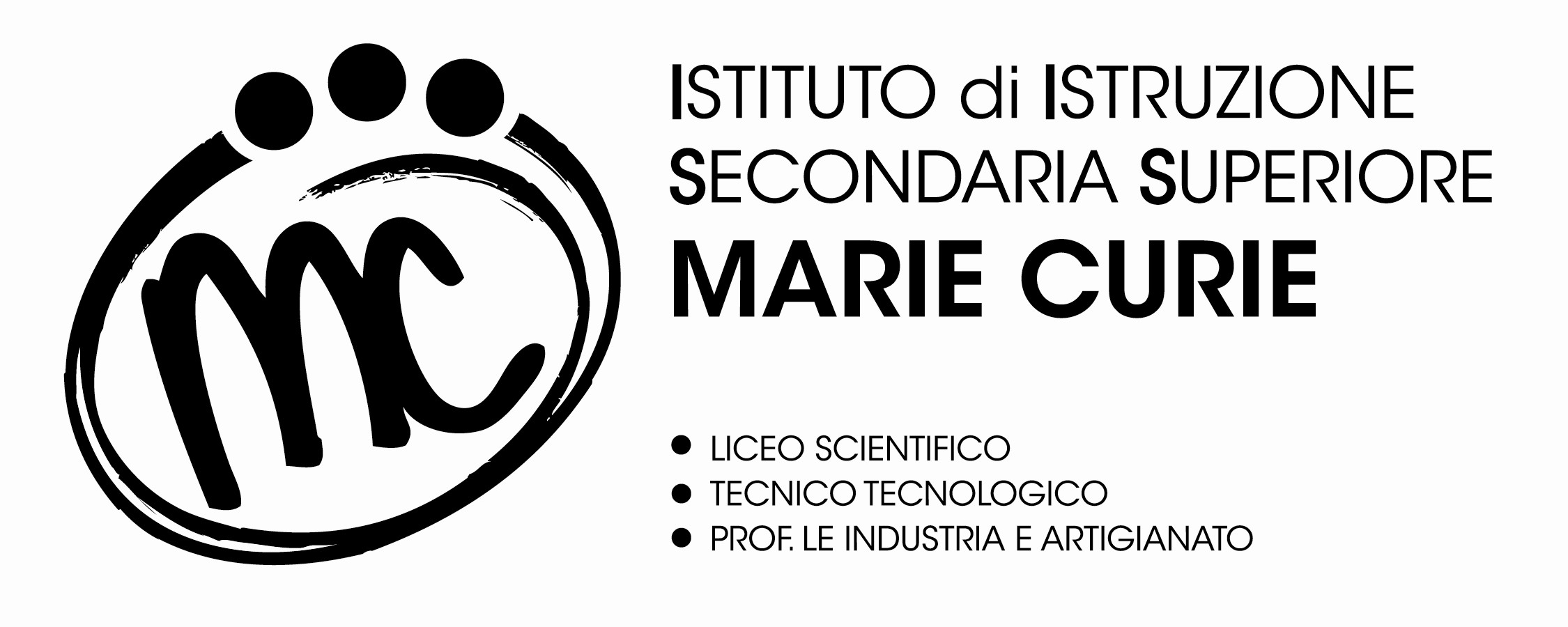 SAVIGNANO sul RUBICONE (FC)Via Togliatti n. 5   C.A.P. 47039Tel. 0541 944602   Fax 0541 941481  C.F. 90038920402Mail:  _ fois001002@istruzione.itP.E.C. fois001002@pec.istruzione.it